Пособие по изобразительной деятельности ЛЭПБУК «Необычное в обычном»(нетрадиционные техники рисования)для детей младшего дошкольного возрастаИзготовила воспитатель МБДОУ «Детский сад № 143» Приокского района г. Нижнего Новгорода Кириллова Людмила ВалерьевнаРеализованные требования к изготовлению лепбука:Прочность пособия.Эстетическое яркое оформление, чтобы заинтересовало детей.Компактное хранение большого количества игр и заданий в одной папке (15 заданий).Интеграция разных видов деятельности.Возможность добавления новых заданий в конверты (дидактические игры, творческие задания).Доступность (чтобы дети могли самостоятельно им пользоваться)Вариативность - разделы предлагают разные способы усвоения информации.Возможность использования пособия для общения и совместной деятельности детей и взрослых, в свободной деятельности детей.Лэпбук отвечает требованиям ФГОС ДО к предметно-развивающей среде.Задачи лэпбука:1.Знакомить детей с нетрадиционными техниками рисования.2.Развивать творческое мышление детей.3.Закреплять знание основных цветов и их оттенков.4.Развивать эстетические чувства (форму, цвет, ритм композиции, тональность цветов).Рекомендуемый возраст занятий по лэпбуку – от 3 лет и выше.Цель создания лэпбука: приобщение детей младшего дошкольного возраста к изобразительному искусству, знакомство с цветовой палитрой, расширение представлений детей о цвете, развитие памяти и мышления.Содержание лепбука:Творческие задания (раскрась, дорисуй, подбери по цвету); разгадывание загадок;материалы и инструменты для использования детьми  в нетрадиционном рисовании);дидактические игры:«Собери по цвету»Цель: Закреплять с детьми знания об основных цветах.Задание: Детям предлагается собрать картинки одного цвета (красного, желтого, зеленого и др.).«Подбери картинку»Цель: Закреплять с детьми знания об основных цветах. Ход игры: Детям предлагается подобрать картинку, накладывая трафарет на цветной квадрат, определяя подходит данный цвет к предмету (желтый к дыне, зеленый к кабачку и др.).  «Подбери по цвету»Цель: Закрепление знаний об основных цветах, и названий овощей или фруктов.Задание: Овощ или фрукт накладывается на прямоугольник цветной бумаги. Таким образом ищется соответствующий по цвету объекта прямоугольник. (Помидор – красный, морковь – оранжевая, лимон – желтый, яблоко – зеленое, баклажан – фиолетовый). «Клубочки»Цель: Развивать у детей умение выполнять круговые движения при рисовании клубка в замкнутом круге на зрительный контроль и с закрытыми глазами.Материал: Картинка «Котенок с клубком». Листы бумаги. Карандаши.Задание: Педагог предлагает детям рассмотреть картинку, на которой котенок играет с клубком ниток. Затем предлагает детям собрать нитки в клубок и показывает, как собираются нитки в клубок, имитируя движениями карандаша наматывание ниток в клубок. Периодически педагог предлагает детям закрывать глаза и выполнять движения с закрытыми глазами.«Палитра»Цель: Учить детей определять по сочетанию колеров, какой палитрой рисовался предмет. Ход игры: Предложить детям найти колеры, которые подходят к предложенным картинкам.«Собери натюрморт»Цель: Закрепление знаний о фруктах и овощах, об их цвете, оттенках. Развивать познавательный интерес к окружающему.Ход игры; Предложить детям сложить в корзинку овощи, а в банку «законсервировать» фрукты.«Собери гусеницу»Цель: Развитие цветовидения, умение разделять цвета на холодные и теплые.Ход игры: Можно собрать гусеничку из холодных (или теплых цветов; или начиная с самого темного цвета до самого светлого). «Веселые краски»Цель: Знакомить детей с ярким и интересным миром красок, его разнообразием. Учить, как при смешивании двух красок, получается третья. (Для данного возраста достаточно пяти карточек, затем их количество будет увеличено до 10-13).Ход игры: Детям предлагается «смешать» две краски и получить третью.«Холодно-тепло»Цели: Закреплять у детей название цветов и оттенков. Развивать у детей умения группировать цвета и оттенки на холодную и теплую гаммы; употреблять название цвета и оттенков в речи. Воспитывать эстетическое чувство.
Правила игры: Ребенку предлагается разделить цветные кружочки на теплую и холодную гамму и поместить их на карточку с подходящим изображением.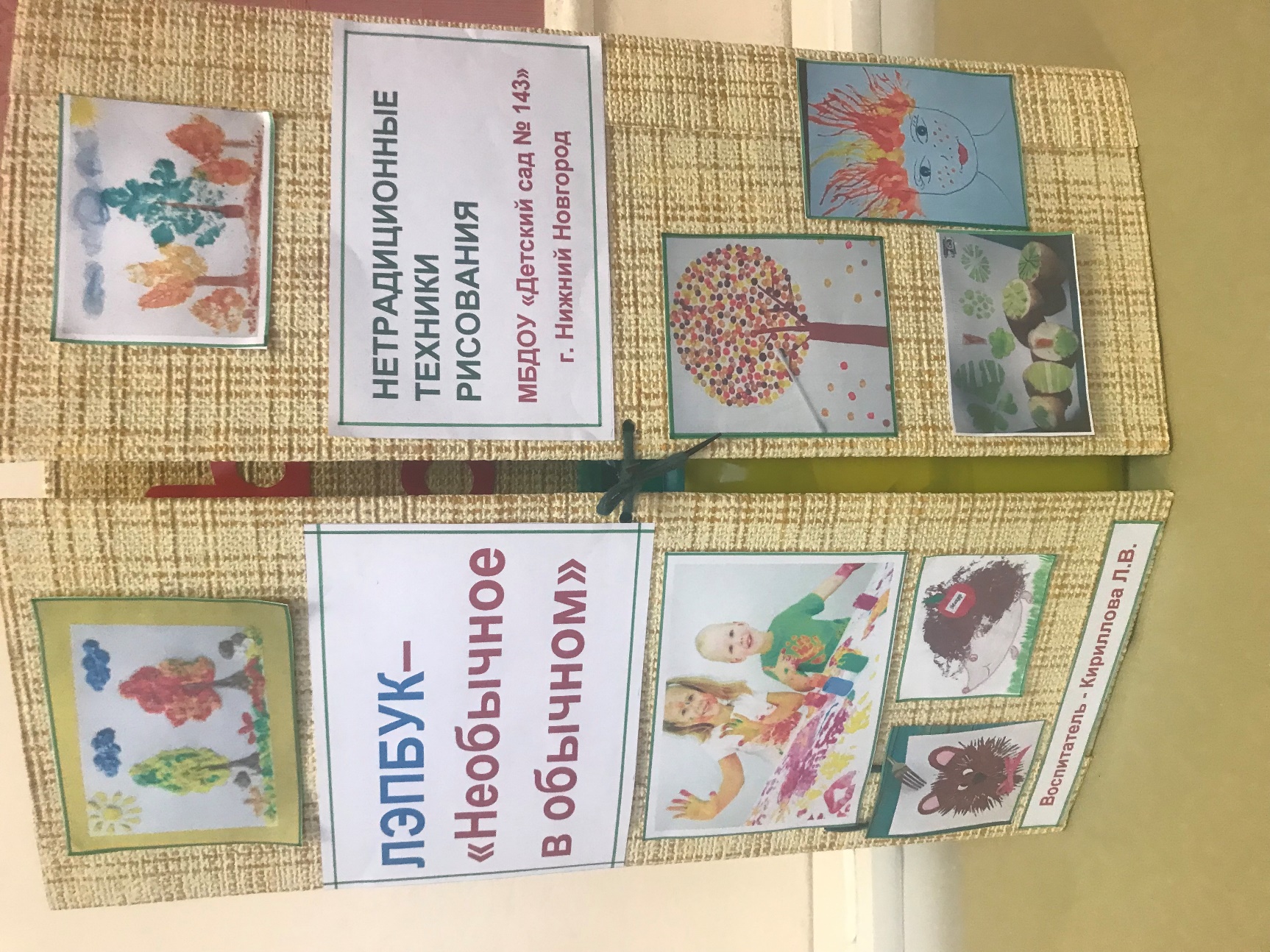 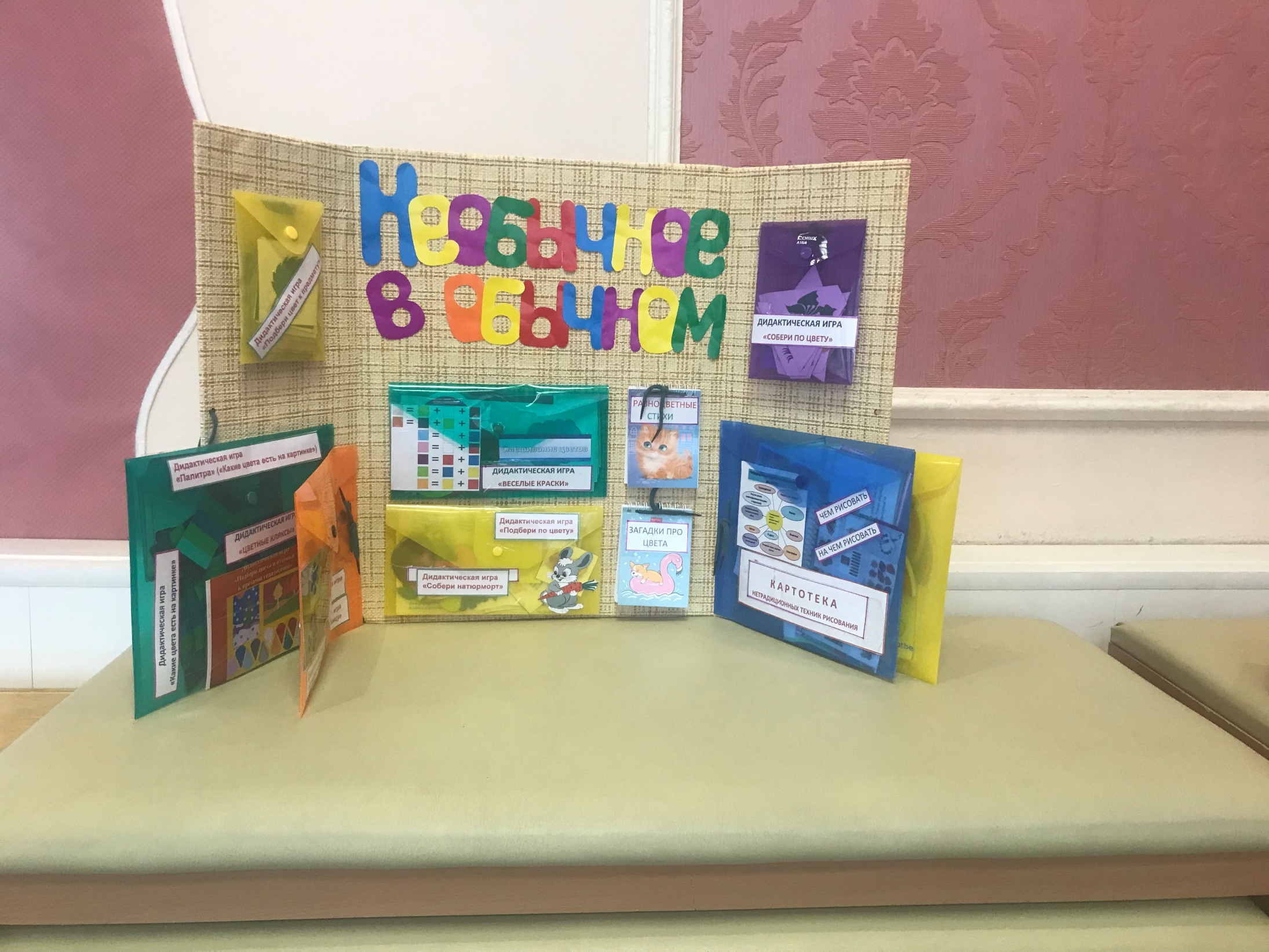 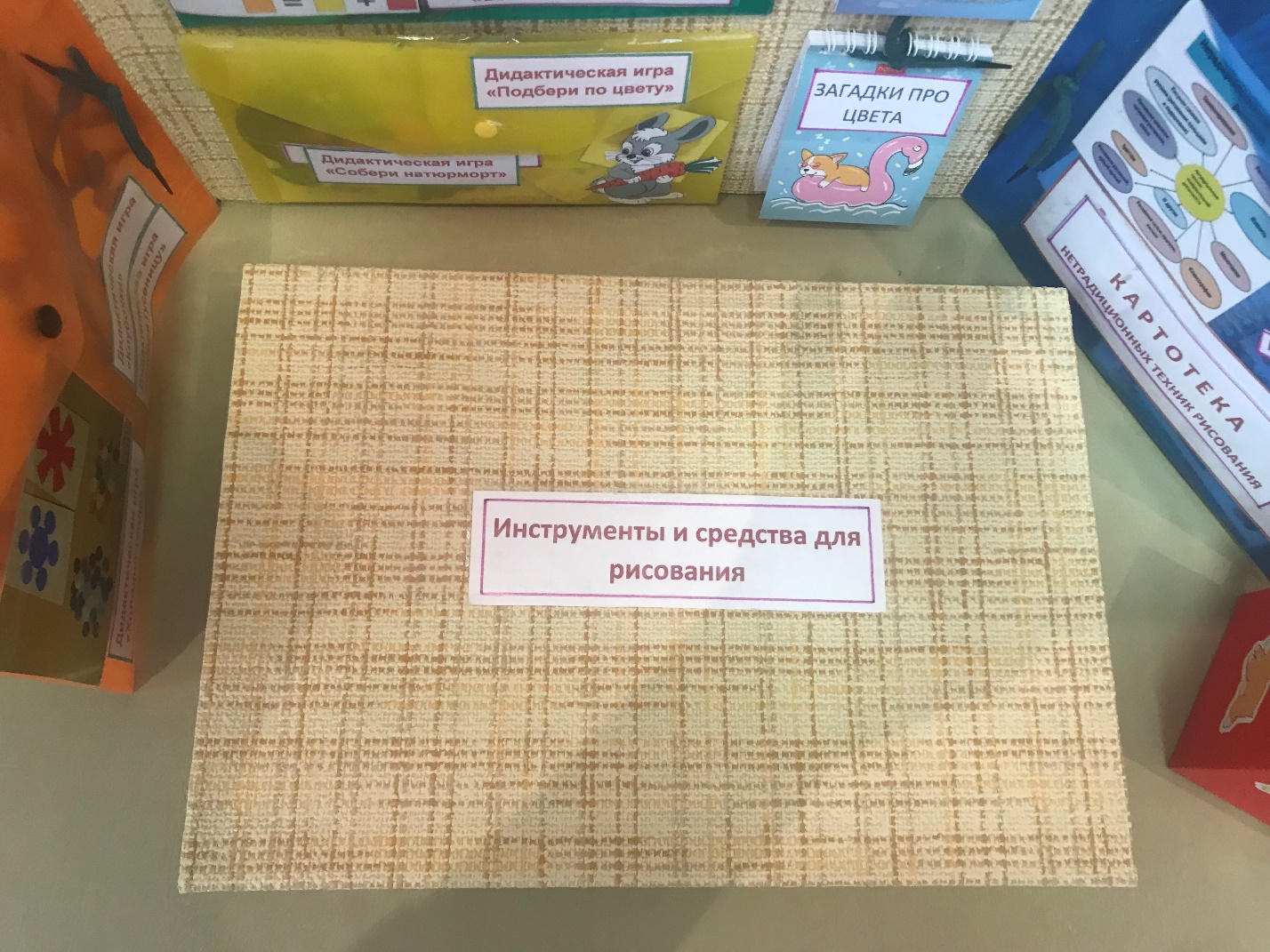 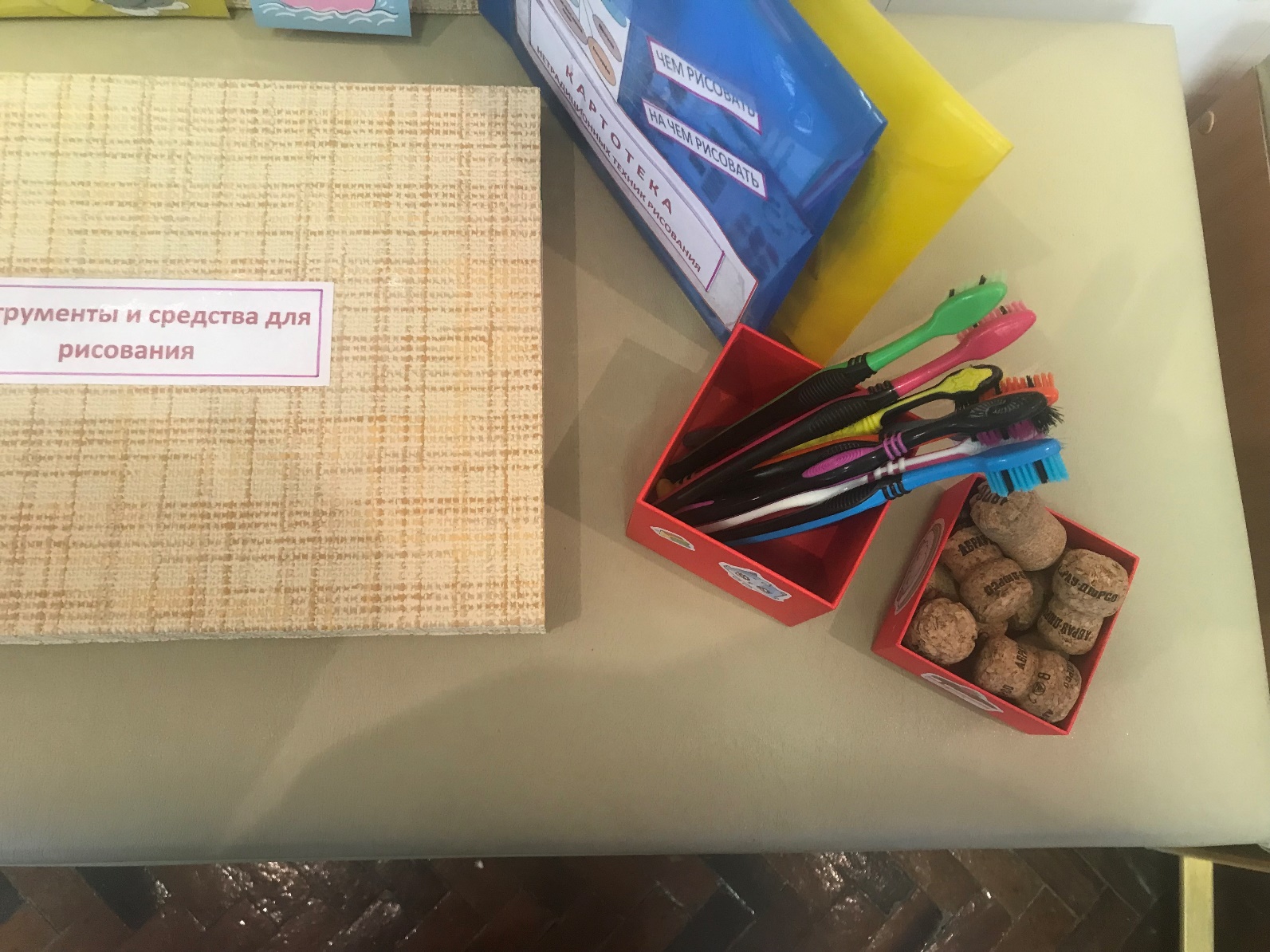 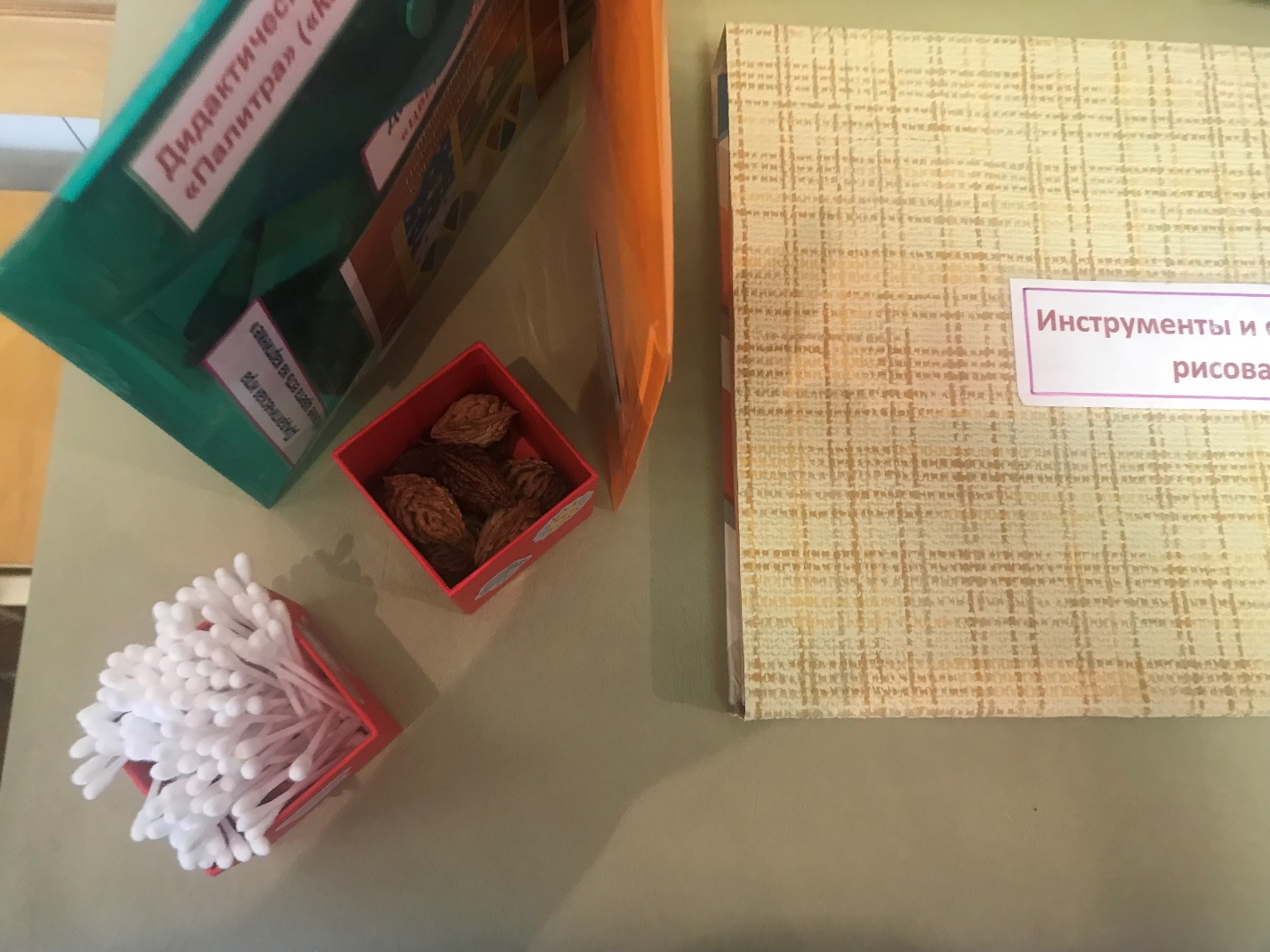 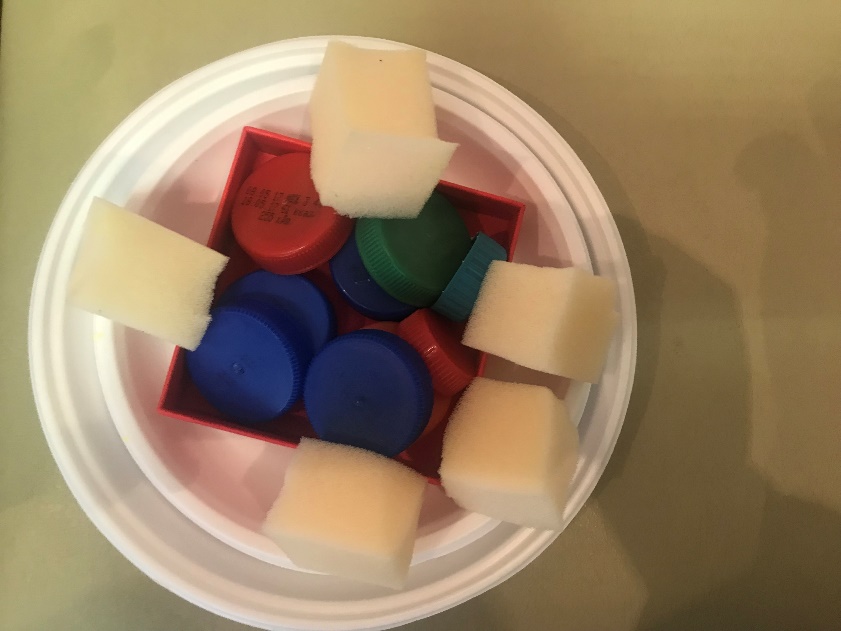 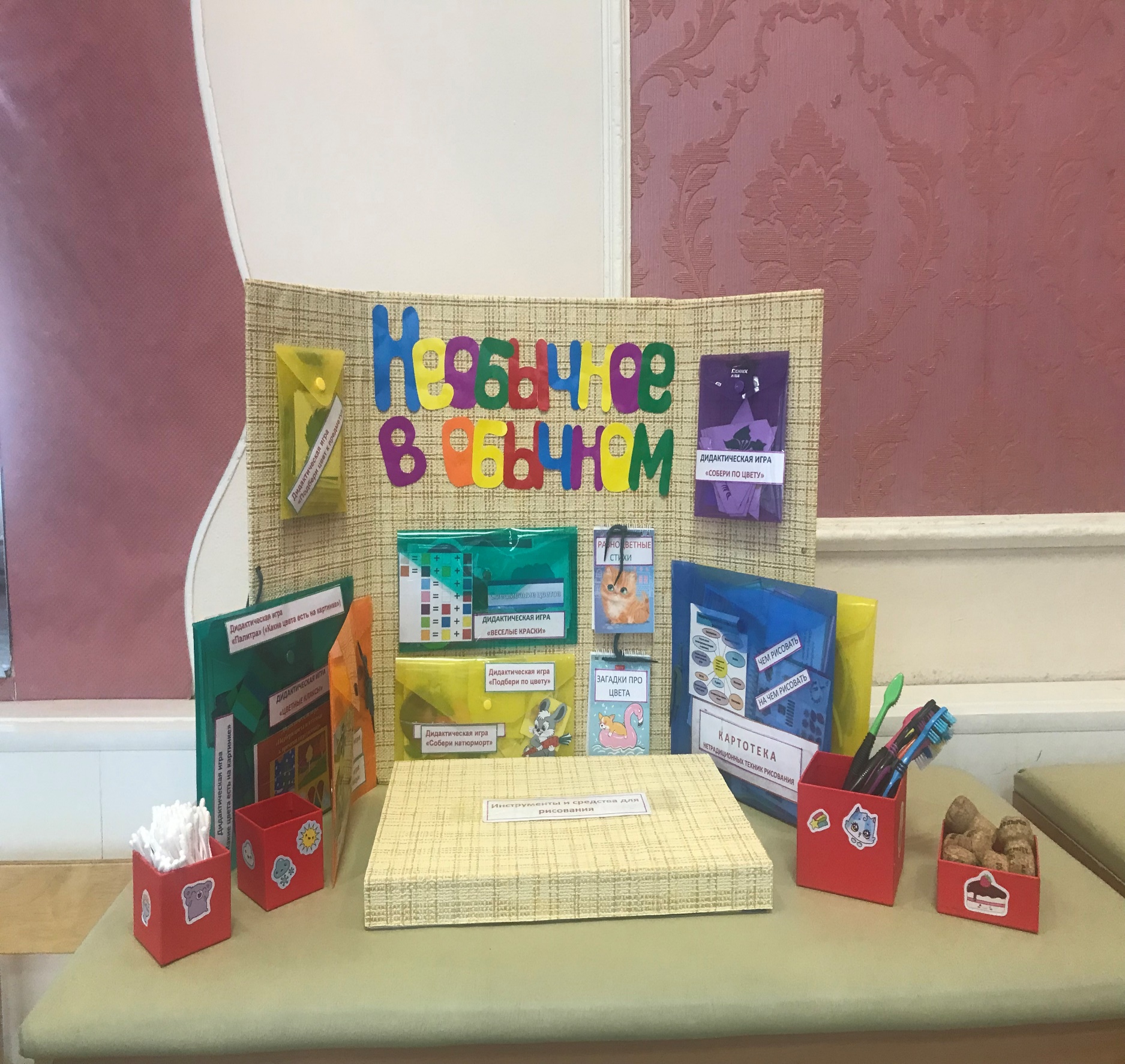 